教学案例：八年级历史上册第四学习主题第13课  抗日救亡运动知识目标：掌握九一八事变的经过、结果；东北人民的抗日斗争；西安事变的背景、经过；西安事变和平解决及意义。能力目标：通过对九一八事变或西安事变经过的讲述，培养学生讲述历史事件的能力；通过探讨东北迅速沦亡的原因，培养学生阅读历史材料的能力；通过分组讨论，共同探究活动,使学生在历史探究活动的亲身参与中逐步加深对历史与现实关系的理解。德育目标：使学生认识到九一八事变使中华民族陷入严重危机，反抗日本帝国主义的侵略成为中华民族的历史责任，从而激发学生对日本帝国主义野蛮侵略中国的仇恨和蒋介石“绝对不抵抗”政策的义愤，树立和培养学生的爱国主义精神和民族责任感；通过对中国共产党从全民族利益出发，提出和平解决西安事变的方针的学习，向学生进行热爱共产党的教育，同时培养学生主动探究历史的意识。教学重点：九一八事变和西安事变。教学难点：分析西安事变的性质及其和平解决。教具：多媒体时间安排：导入新课：1-2分钟讲授新课：15-18分钟 学生活动：14-16分钟课堂练习：4-6分钟教学方法：情景法、讨论法、讲解法、阅读指导法、启发式、分组讨论法教学过程导入新课：故事导入讲授新课：    一、九一八事变 1、日本发动九一八事变的原因 1929--1933年的资本主义世界经济危机波及日本，促使其国内阶级矛盾尖锐，日本统治集团急于利用侵略中国东北的对外战争来摆脱国内的经济危机和政治危机。 学生阅读材料：“惟欲征服中国，必先征服满蒙，如欲征服世界，必先征服中国。” 教师提问：日本的侵略目标是什么？学生回答：称霸世界，征服满蒙和中国是其关键步骤。教师引导：20世纪30年代初，欧美资本主义国家忙于应付本国的经济危机，无暇东顾。此时的蒋介石政府正集中重兵“围剿”红军，无心北顾。这给日本帝国主义侵略以可乘之机。 2、九一八事变播放“九一八事变”视频。1931年9月18号夜，日本在沈阳北郊有预谋地制造柳条湖事件。并以此为借口，进攻东北军驻地北大营，炮轰沈阳城。发动侵略战争。面对日本帝国主义的疯狂进攻，蒋介石提出了什么政策呢？多媒体展示东北军的脚镣。教师提问：东北军脚上的镣铐指什么？学生回答：蒋介石的不抵抗政策。教师提问：蒋介石为什么这样做呢？ 学生回答：蒋介石正忙着围剿红军，他认为自己最大的敌人不是日本，而是中国共产党。仍然为了维护大地主大资产阶级的利益，而无视民族利益。教师提问：这种不抵抗带来了什么结果？学生回答：在蒋介石政府执行不抵抗政策的情况下，第二天，日本占领沈阳。随后的四个月时间里，东北三省一百多万平方公里的锦绣河山沦于敌手，三千万东北同胞过着耻辱的亡国奴生活。伴随着歌曲《松花江上》，展示一副副图片，如九一八事变后日军迅速占领沈阳、1931年日军侵略中国东北满洲里、日军残杀中国老百姓等，使学生充分感受日军的侵略给中国人民带来的巨大灾难。 教师提问：刚才的背景音乐是由流亡关内的东北音乐家所写的《松花江上》请同学们看图听音乐谈谈你们的感受。  在听觉视觉双重效果的影响下，学生们情绪激动。能从日军的残暴、民族危机的严重、同情东北同胞、中华民族应奋起反抗等方面谈论。教师提问：面对日军的暴行，全国人民和大家的情绪一样，反对蒋介石政府的不抵抗政策，要求停止内战，抵抗日本的侵略。大家知道东北有哪些抗日英雄吗？学生回答：东北抗日义勇军、马占山、嫩江大桥之战、杨靖宇、播放《义勇军进行曲》教师总结：中国共产党党员杨靖宇等在东北组织游击队开展抗日斗争。九一八事变后，东北人民、未撤走的东北军、中国共产党党员组织起来。东北人民和未撤走的东北军组成抗日义勇军。教师讲解：在国难深重的时刻，在民族危亡的关头，中国共产党提出建立抗日民族统一战线的主张。停止内战，共同抗日。中共抗日民族统一战线主张的提出，符合了中国人民的要求。当时被蒋介石调到陕西围剿红军的东北军将领张学良和具有爱国主义精神的十七路军将领杨虎城接受了中国的主张，劝解蒋介石联共抗日。当时蒋介石不但没有接受张学良等的主张，还调重兵到陕西围剿红军，同时督促张学良和杨虎城加紧围剿红军。张学良和杨虎城在多次劝告无效的情况下，只能发动“兵谏”。这就是震惊中外的“西安事变”。
    二、西安事变    学生活动：小小解说员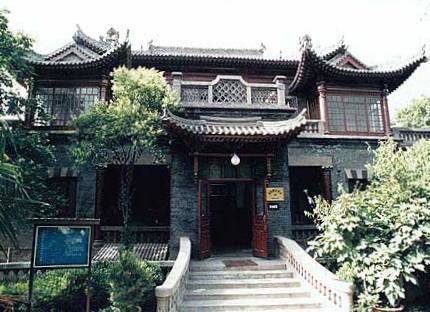 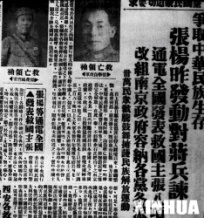     图1是西安事变纪念馆，  图2是展出的一份的《西北文化日报》，请一位同学当一回解说员，根据上述图片，给大家简单介绍一下西安事变的时间，发动者和简单经过。    教师引导：，它的目的是逼蒋抗日。因为西安事变是在发生的，所以也称为“双十二事变”。西安事变之后，国民党内部出现了不同的意见，亲日派的主张杀掉蒋介石。    学生活动：有关西安事变的新闻报道。学生分别扮演前往东京、华盛顿、南京、延安的记者。    赴东京的记者： ，日本外相声称：“南京政府绝不能与张学良妥协，否则日本政府将不能坐视”，并暗中支持何应钦向西安进兵。    教师提问：日本主张杀蒋还是放蒋？目的是什么？     学生讨论并回答：日本企图挑拨亲日派扩大内战，借机杀掉蒋介石，以便扩大侵略中国。    赴华盛顿的记者：西安事变后，美国白宫召开紧急会议。因为担心中国国内亲日派乘机掌权，将会排挤美英在华的势力。他们主张，蒋介石和共产党采取某种形式的联合。    教师提问：美国主张杀蒋还是放蒋？目的是什么？ 学生讨论并回答：美英担心亲日派乘机掌权，日本扩大侵华，排挤美英的在华势力所以支持放蒋。    赴南京的记者：事变后，南京方面掌握实权的亲日派何应钦主张讨伐张学良。，何应钦自任讨伐军总司令，调大军进攻潼关，又派飞机准备轰炸西安。与此同时有消息说，国民党亲英美派宋子文、宋美龄将到西安和张、杨谈判。    教师提问：南京方面主张杀蒋还是放蒋？目的是什么？     学生讨论并回答：南京国民政府掌握实权的亲日派主张“讨伐“。张学良，实际是要杀蒋。亲美英派宋美龄等竭力主张放蒋。    赴延安的记者：西安事变的消息传到延安后，党内、红军指战员中基于爱国义愤，十年内战的阶级仇恨，许多人希望杀死蒋介石。中共中央召开会议全面分析了形势，指出事变发展的两种可能的前途：或者爆发内战，………..或者和平解决而结束内战，使抗日民族统一战线迅速建立起来，这一前途有利于中国人民的抗日。中共决定争取实行第二个前途，据悉，周恩来将于近日去西安谈判。　　    教师提问：中国共产党主张杀蒋还是放蒋？目的是什么？     学生讨论并回答：1927-1937年国共十年对峙，蒋介石杀31万共产党人，百万爱国群众。当时的中国共产党内部也进行了激烈的争论。但是在华北事变之后，中华民族面临亡国灭种的危机。最终我们的党从民族利益出发，从全国大局考虑，认为应该和平解决西安事变。    中国共产党从全民族利益出发，派周恩来，秦邦宪、叶剑英到西安跟蒋介石进行谈判，主张和平解决西安事变。经过共产党和各方面的努力，蒋介石被迫接受停止内战，联共抗日的主张，西安事变得到和平解决。        西安事变的和平解决揭开了国共两党由内战到和平，由分裂对峙到合作抗日的序幕，它成为扭转时局的关键。 课堂练习    阅读材料：“无论日本军队此后如何在东北寻衅,我方应予不抵抗，力避冲突。”    请回答：    1.这是谁在什么事变后发给谁的命令?    2.这个命令造成什么恶果?课堂小结    牢记历史、不忘过去，珍爱和平、开创未来！死者的血，生者的泪，提醒每一位中国人铭记历史的屈辱，并在铭记中奋进！在奋进中崛起！板书设计第14课  难忘九一八  一、九一八事变（1931、9、18）  1、日本发动九一八事变的原因  2、两个步骤：制造柳条湖事件、炮轰沈阳城  二、西安事变（1936、12）